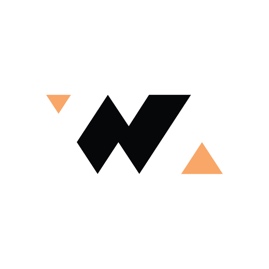 Project brief

Each project requires the clients involvement. It’s easy though: we carefully study your whole business specifics or look at some certain branch and define what is the image you’d like to come up with. The more info we get - the better is the outcome, so lead us with your hints
GeneralWho are you?
Tell about your business in a nutshell: how long do you operate, how big you are and where are you based?What you do?
Describe your main focus: what kind of services or products do you sell?Who do you do this for?
That’s right - it’s about target market. Tell us who’s your zero customer and what's on their mindsWhy would they buy from you?
What’s the problem that you’re solving? Give us rational and emotional
For instance: 
Rational: Our food is yummy and can feed any kind of hungerEmotional: We’re the only true Italian restaurant. All the others - total fake and just a disgrace to Italian cuisineWhat is truly special about you?
Let us know do you stand out among competitors. References for the competitors are highly welcomeDescribe your product / company. In one tweetLess is more. Let us know the very meaning of your business: your motto, slogan or mantra.
For instance:
We’re the most luxurious city apartment on the seasideOur app is more easy to use tool available for all the HR’s 
We’re the first online magazine for youth in ColoradoDesignHow should the website look like?
Share your references and your vision. All the answers are right - just use your own languageWhat’s the appeal?
It’s abstract but much important. Let us know what should be there between the lines:

For instance:
Reliability, status, luxuryAvailability, easy-going, youth-oriented
Care, eco-friendly, cleanWhat you don’t like?
Share the bad references and what from your point of you is a bad example of designMarketingWhat’s the main purpose of the website?
Let us know what we aim forFor instance:
Look better in the eyes of investors
Gain more inquiries 
Deliver the content and updatesFunctionalWhat features should be there?Fill in the table with functional features. If something’s missing just select a row, press TAB and put it right thereOrganizationalWhat’s the most important thing for you?
Please let us know what’s the most important thing for you: website future flexibility, quick development, quality of design etc.FunctionThe way it should workCMSEditable content: both text, images, links and repeating elementsNewsfeedNews with categories and filters, and option to subscribeTestimonialsCarousel with testimonial on the homepageMulti-lingualSeveral language versions (EN/FR/ES)